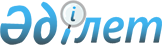 "Жер учаскелерiнiң кадастрлық нөмiрлерiн қалыптастыру мақсаттары үшін облыстарға, республикалық маңызы бар қалаларға, астанаға, аудандарға және облыстық (аудандық) маңызы бар қалаларға берiлетiн кодтардың тiзбесiн бекiту туралы" Қазақстан Республикасы Ұлттық экономика министрінің 2015 жылғы 6 наурыздағы № 188 бұйрығына өзгеріс енгізу туралыҚазақстан Республикасы Ауыл шаруашылығы министрінің 2024 жылғы 4 сәуірдегі № 118 бұйрығы. Қазақстан Республикасының Әділет министрлігінде 2024 жылғы 11 сәуірде № 34247 болып тіркелді
      БҰЙЫРАМЫН:
      1. "Жер учаскелерiнiң кадастрлық нөмiрлерiн қалыптастыру мақсаттары үшін облыстарға, республикалық маңызы бар қалаларға, астанаға, аудандарға және облыстық (аудандық) маңызы бар қалаларға берiлетiн кодтардың тiзбесiн бекiту туралы" Қазақстан Республикасы Ұлттық экономика министрінің 2015 жылғы 6 наурыздағы № 188 бұйрығына (Нормативтік құқықтық актілерді мемлекеттік тіркеу тізілімінде № 10672 болып тіркелген) мынадай өзгеріс енгізілсін:
      көрсетілген бұйрықпен бекітілген Жер учаскелерiнiң кадастрлық нөмiрлерiн қалыптастыру мақсаттары үшін облыстарға, республикалық маңызы бар қалаларға, астанаға, аудандарға және облыстық (аудандық) маңызы бар қалаларға берiлетiн кодтардың тiзбесi осы бұйрыққа қосымшаға сәйкес жаңа редакцияда жазылсын.
      2. Қазақстан Республикасы Ауыл шаруашылығы министрлігінің Жер ресурстарын басқару комитеті заңнамада белгіленген тәртіппен:
      1) осы бұйрықтың Қазақстан Республикасы Әділет министрлігінде мемлекеттік тіркелуін;
      2) осы бұйрық ресми жарияланғаннан кейін оның Қазақстан Республикасы Ауыл шаруашылығы министрлігінің интернет-ресурсында орналастырылуын қамтамасыз етсін.
      3. Осы бұйрықтың орындалуын бақылау жетекшілік ететін Қазақстан Республикасының ауыл шаруашылығы вице-министріне жүктелсін.
      4. Осы бұйрық алғашқы ресми жарияланған күнінен кейін күнтізбелік он күн өткен соң қолданысқа енгізіледі. Жер учаскелерінің кадастрлық нөмірлерін қалыптастыру мақсаттары үшін облыстарға, республикалық маңызы бар қалаларға, астанаға, аудандарға және облыстық (аудандық) маңызы бар қалаларға берілетін кодтардың тізбесі
					© 2012. Қазақстан Республикасы Әділет министрлігінің «Қазақстан Республикасының Заңнама және құқықтық ақпарат институты» ШЖҚ РМК
				
      Қазақстан РеспубликасыныңАуыл шаруашылығы министрі

А. Сапаров
Қазақстан Республикасының
Ауыл шаруашылығы министрі
2024 жылғы 4 сәуірдегі
№ 118 бұйрығына
қосымша
Қазақстан Республикасы
Ұлттық экономика министрінің
2015 жылғы 6 наурыздағы
№ 188 бұйрығымен
бекітілген
Р/с№
Әкімшілік-аумақтық бірлік
Код
1-тарау. Ақмола облысы
1-тарау. Ақмола облысы
1-тарау. Ақмола облысы
1
Ақмола облысы
01
2
Ақкөл ауданы
001
3
Астрахан ауданы
002
4
Атбасар ауданы
003
5
Сандықтау ауданы
004
6
Аршалы ауданы
005
7
Ерейментау ауданы
006
8
Егіндікөл ауданы
007
9
Қорғалжын ауданы
008
10
Бұланды ауданы
009
11
Целиноград ауданы
011
12
Шортанды ауданы
012
13
Ақкөл қаласы
014
14
Атбасар қаласы
015
15
Ерейментау қаласы
016
16
Макинск қаласы
017
17
Степногорск қаласы
018
18
Шаңтөбе кенті
019
19
Зеренді ауданы
160
20
Бурабай ауданы
171
21
Біржан сал ауданы
172
22
Заозерный кенті
173
23
Көкшетау қаласы
174
24
Степняк қаласы
176
25
Щучинск қаласы
177
26
Жарқайың ауданы
275
27
Есіл ауданы
277
28
Жақсы ауданы
278
29
Державин қаласы
283
30
Есіл қаласы
284
31
Красногор кенті
285
32
Қосшы қаласы
332
2-тарау. Ақтөбе облысы
2-тарау. Ақтөбе облысы
2-тарау. Ақтөбе облысы
33
Ақтөбе облысы
02
34
Алға ауданы
022
35
Байғанин ауданы
023
36
Әйтеке би ауданы
024
37
Ырғыз ауданы
025
38
Мұғалжар ауданы
027
39
Қарғалы ауданы
028
40
Мәртүк ауданы
029
41
Темір ауданы
031
42
Ойыл ауданы
032
43
Қобда ауданы
033
44
Хромтау ауданы
034
45
Шалқар ауданы
035
46
Ақтөбе қаласы
036
47
Алға қаласы
037
48
Қандыағаш қаласы
038
49
Темір қаласы
039
50
Хромтау қаласы
040
51
Шалқар қаласы
041
52
Ембі қаласы
042
3-тарау. Алматы облысы
3-тарау. Алматы облысы
3-тарау. Алматы облысы
53
Алматы облысы
03
54
Балқаш ауданы
043
55
Еңбекшіқазақ ауданы
044
56
Жамбыл ауданы
045
57
Іле ауданы
046
58
Қарасай ауданы
047
59
Райымбек ауданы
050
60
Талғар ауданы
051
61
Ұйғыр ауданы
052
62
Есік қаласы
054
63
Қонаев қаласы
055
64
Қасқелең қаласы
056
65
Талғар қаласы
057
66
Кеген ауданы
323
67
Алатау қаласы
341
4-тарау. Атырау облысы
4-тарау. Атырау облысы
4-тарау. Атырау облысы
68
Атырау облысы
04
69
Жылыой ауданы
059
70
Индер ауданы
060
71
Исатай ауданы
061
72
Қызылқоға ауданы
062
73
Құрманғазы ауданы
063
74
Мақат ауданы
064
75
Махамбет ауданы
065
76
Атырау қаласы
066
5-тарау. Шығыс Қазақстан облысы
5-тарау. Шығыс Қазақстан облысы
5-тарау. Шығыс Қазақстан облысы
77
Шығыс Қазақстан облысы
05
78
Глубокое ауданы
068
79
Зайсан ауданы
069
80
Алтай ауданы
070
81
Қатонқарағай ауданы
071
82
Күршім ауданы
072
83
Тарбағатай ауданы
078
84
Ұлан ауданы
079
85
Шемонаиха ауданы
080
86
Зайсан қаласы
081
87
Алтай қаласы
082
88
Риддер қаласы
083
89
Серебрянск қаласы
084
90
Өскемен қаласы
085
91
Шемонаиха қаласы
086
92
Самар ауданы
334
93
Үлкен Нарын ауданы
337
94
Марқакөл ауданы
338
6-тарау. Жамбыл облысы
6-тарау. Жамбыл облысы
6-тарау. Жамбыл облысы
95
Жамбыл облысы
06
96
Байзақ ауданы
087
97
Жамбыл ауданы
088
98
Жуалы ауданы
089
99
Қордай ауданы
090
100
Тұрар Рысқұлов атындағы ауданы
091
101
Мерке ауданы
092
102
Мойынқұм ауданы
093
103
Сарысу ауданы
094
104
Талас ауданы
095
105
Шу ауданы
096
106
Тараз қаласы
097
107
Жаңатас қаласы
098
108
Қаратау қаласы
099
109
Шу қаласы
100
7-тарау. Батыс Қазақстан облысы
7-тарау. Батыс Қазақстан облысы
7-тарау. Батыс Қазақстан облысы
110
Батыс Қазақстан облысы
08
111
Бөрілі ауданы
114
112
Жаңақала ауданы
115
113
Жәнібек ауданы
116
114
Бәйтерек ауданы
118
115
Казталовка ауданы
119
116
Қаратөбе ауданы
120
117
Сырым ауданы
122
118
Тасқала ауданы
124
119
Теректі ауданы
125
120
Бөкейорда ауданы
126
121
Ақжайық ауданы
127
122
Шыңғырлау ауданы
128
123
Ақсай қаласы
129
124
Орал қаласы
130
125
Чапаев қаласы
131
8-тарау. Қарағанды облысы
8-тарау. Қарағанды облысы
8-тарау. Қарағанды облысы
126
Қарағанды облысы
09
127
Ақтоғай ауданы
102
128
Шет ауданы
107
129
Балқаш қаласы
108
130
Приозерск қаласы
111
131
Қарқаралы ауданы
133
132
Абай ауданы
134
133
Нұра ауданы
136
134
Осакаровка ауданы
137
135
Бұхар жырау ауданы
140
136
Абай қаласы
141
137
Қарағанды қаласы
142
138
Қарқаралы қаласы
143
139
Саран қаласы
144
140
Теміртау қаласы
145
141
Шахтинск қаласы
146
9-тарау. Қызылорда облысы
9-тарау. Қызылорда облысы
9-тарау. Қызылорда облысы
142
Қызылорда облысы
10
143
Арал ауданы
147
144
Жалағаш ауданы
148
145
Жаңақорған ауданы
149
146
Қазалы ауданы
150
147
Қармақшы ауданы
151
148
Сырдария ауданы
153
149
Шиелі ауданы
154
150
Қазалы қаласы
155
151
Қызылорда қаласы
156
10-тарау. Қостанай облысы
10-тарау. Қостанай облысы
10-тарау. Қостанай облысы
152
Қостанай облысы
12
153
Алтынсарин ауданы
178
154
Жітіқара ауданы
179
155
Қамысты ауданы
180
156
Қарасу ауданы
181
157
Қарабалық ауданы
182
158
Қостанай ауданы
183
159
Ұзынкөл ауданы
184
160
Меңдіқара ауданы
185
161
Наурызым ауданы
186
162
Денисов ауданы
187
163
Әулиекөл ауданы
188
164
Бейімбет Майлин ауданы
189
165
Сарыкөл ауданы
190
166
Федоров ауданы
191
167
Жітіқара қаласы
192
168
Қостанай қаласы
193
169
Лисаковск қаласы
194
170
Рудный қаласы
195
171
Амангелді ауданы
272
172
Жангелді ауданы
276
173
Арқалық қаласы
282
11-тарау. Маңғыстау облысы
11-тарау. Маңғыстау облысы
11-тарау. Маңғыстау облысы
174
Маңғыстау облысы
13
175
Бейнеу ауданы
196
176
Қарақия ауданы
197
177
Маңғыстау ауданы
198
178
Түпқараған ауданы
199
179
Ақтау қаласы
200
180
Жаңаөзен қаласы
201
181
Форт-Шевченко қаласы
202
182
Мұнайлы қаласы
203
12-тарау. Павлодар облысы
12-тарау. Павлодар облысы
12-тарау. Павлодар облысы
183
Павлодар облысы
14
184
Ақтоғай ауданы
204
185
Баянауыл ауданы
205
186
Железинка ауданы
206
187
Ертіс ауданы
207
188
Тереңкөл ауданы
208
189
Аққулы ауданы
209
190
Май ауданы
210
191
Павлодар ауданы
211
192
Успен ауданы
212
193
Шарбақты ауданы
213
194
Ақсу қаласы
215
195
Ертіс ауылы
216
196
Павлодар қаласы
218
197
Екібастұз қаласы
219
13-тарау. Солтүстік Қазақстан облысы
13-тарау. Солтүстік Қазақстан облысы
13-тарау. Солтүстік Қазақстан облысы
198
Солтүстік Қазақстан облысы
15
199
Айыртау ауданы
157
200
Уәлиханов ауданы
162
201
Тайынша ауданы
164
202
Ғабит Мүсірепов атындағы аудан
165
203
Ақжар ауданы
167
204
Тайынша қаласы
175
205
Қызылжар ауданы
220
206
Мағжан Жұмабаев ауданы
221
207
Жамбыл ауданы
223
208
Есіл ауданы
224
209
Мамлют ауданы
225
210
Шал ақын ауданы
228
211
Аққайың ауданы
229
212
Тимирязев ауданы
231
213
Булаево қаласы
232
214
Мамлютка қаласы
233
215
Петропавл қаласы
234
216
Сергеев қаласы
235
14-тарау. Түркістан облысы
14-тарау. Түркістан облысы
14-тарау. Түркістан облысы
217
Түркістан облысы
19
218
Бәйдібек ауданы
286
219
Арыс ауданы
287
220
Мақтаарал ауданы
288
221
Қазығұрт ауданы
289
222
Ордабасы ауданы
293
223
Отырар ауданы
294
224
Сайрам ауданы
295
225
Сарыағаш ауданы
296
226
Созақ ауданы
297
227
Төлеби ауданы
298
228
Түлкібас ауданы
300
229
Шардара ауданы
301
230
Арыс қаласы
302
231
Жетісай қаласы
303
232
Кентау қаласы
304
233
Леңгір қаласы
305
234
Сарыағаш қаласы
306
235
Түркістан қаласы
307
236
Шардара қаласы
308
237
Жетісай ауданы
325
238
Келес ауданы
326
239
Сауран ауданы
331
15-тарау. Алматы қаласы
15-тарау. Алматы қаласы
15-тарау. Алматы қаласы
240
Алматы қаласы
20
241
Алмалы ауданы
311
242
Әуезов ауданы
312
243
Бостандық ауданы
313
244
Жетісу ауданы
314
245
Медеу ауданы
315
246
Түрксіб ауданы
317
247
Алатау ауданы
321
248
Наурызбай ауданы
322
16-тарау. Астана қаласы
16-тарау. Астана қаласы
16-тарау. Астана қаласы
249
Астана қаласы
21
250
Алматы ауданы
318
251
Сарыарқа ауданы
319
252
Есіл ауданы
320
253
Байқоңыр ауданы
324
254
Нұра ауданы
335
17-тарау. Шымкент қаласы
17-тарау. Шымкент қаласы
17-тарау. Шымкент қаласы
255
Шымкент қаласы
22
256
Абай ауданы
327
257
Әл-Фараби ауданы
328
258
Еңбекші ауданы
329
259
Қаратау ауданы
330
260
Тұран ауданы
336
18-тарау. Абай облысы
18-тарау. Абай облысы
18-тарау. Абай облысы
261
Абай облысы
23
262
Абай ауданы
236
263
Аягөз ауданы
239
264
Бесқарағай ауданы
240
265
Бородулиха ауданы
241
266
Жарма ауданы
243
267
Көкпекті ауданы
244
268
Үржар ауданы
248
269
Ақсуат ауданы
333
270
Семей қаласы
252
271
Аягөз қаласы
251
272
Шар қаласы
253
273
Курчатов қаласы
217
274
Мақаншы ауданы
339
275
Жаңасемей ауданы
340
19-тарау. Ұлытау облысы
19-тарау. Ұлытау облысы
19-тарау. Ұлытау облысы
276
Ұлытау облысы
25
277
Жаңаарқа ауданы
104
278
Ұлытау ауданы
106
279
Жезқазған қаласы
109
280
Қаражал қаласы
110
281
Сәтпаев қаласы
112
20-тарау. Жетісу облысы
20-тарау. Жетісу облысы
20-тарау. Жетісу облысы
282
Жетісу облысы
24
283
Ақсу ауданы
254
284
Алакөл ауданы
255
285
Қаратал ауданы
259
286
Кербұлақ ауданы
260
287
Көксу ауданы
261
288
Панфилов ауданы
262
289
Сарқанд ауданы
263
290
Ескелді ауданы
264
291
Талдықорған қаласы
268
292
Текелі қаласы
269
293
Жаркент қаласы
266
294
Сарқант қаласы
267
295
Үштөбе қаласы
270
296
Үшарал қаласы
271